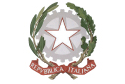 ISTITUTO COMPRENSIVO STATALEScuola dell’Infanzia – Primaria – Secondaria di primo gradoVia Brigata Sassari, 55 – Tel. 0783/64076 –Fax0783/63110009086 SAMUGHEODescrizione sintetica del viaggio o della visita guidataValutazione finaleData   FirmaVISITA GUIDATA/ VIAGGIO DI ISTRUZIONE:DOCENTE REFERENTE:DOCENTI ACCOMPAGNATORI:Scuola e classi coinvolteNumero alunniGli obiettivi previsti sono stati raggiuntiGradimento/Interesse da parte degli allieviComportamento della ClasseGiudizio prevalente degli allieviin modo approfonditoin modo completoin modo sufficientein modo parzialeAltoMedioBassoIndifferente………………………PartecipeCorretto DisciplinatoSufficientemente correttoEsperienza divertenteEsperienza interessanteEsperienza noiosaPunti di forzaPunti di criticitàProposte